D) Look at the picture again and write sentences./Napiši povedi.    
 Look at the picture one more time and write sentences. / Še enkrat poglej sliko sobe in napiši povedi. V povedih uporabi predloge v, na, pod, ob in beside v zelenem okviru.
   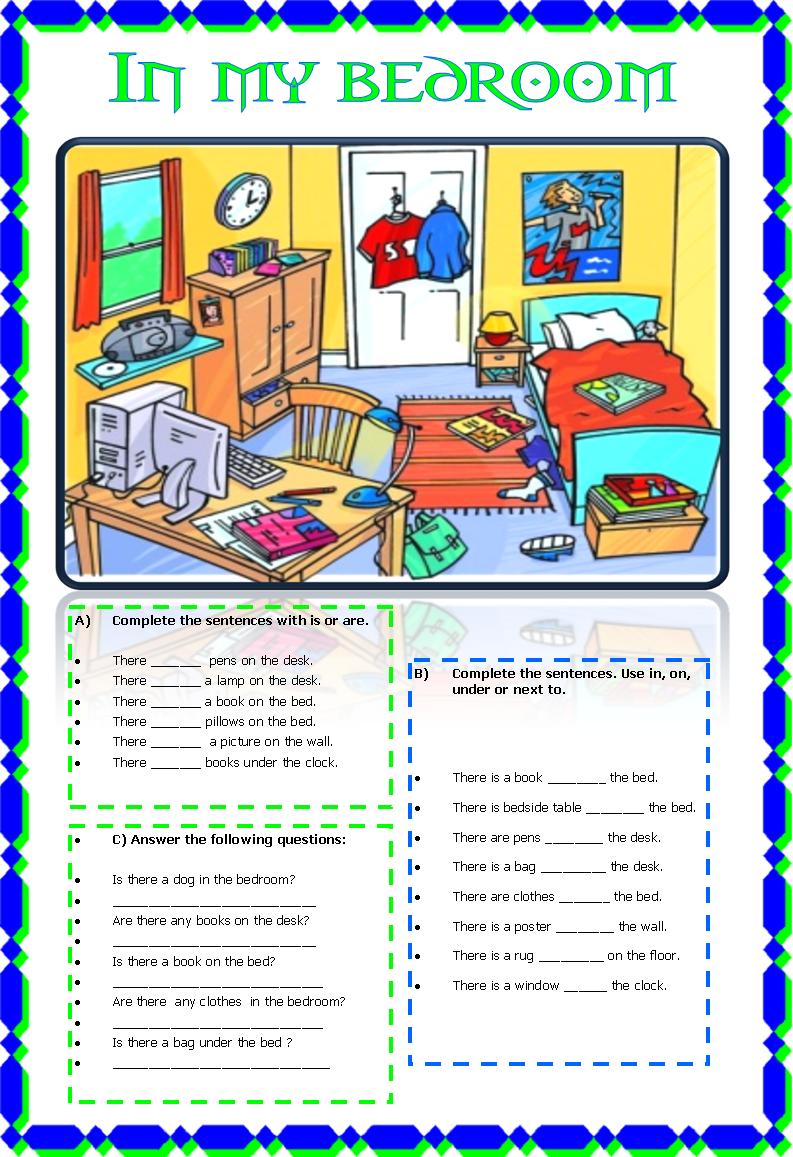 Example: There are some clothes in the bedroom but there isn´t a plant next to the bed. ______________________________________________________________________
______________________________________________________________________
______________________________________________________________________
______________________________________________________________________
______________________________________________________________________
______________________________________________________________________
______________________________________________________________________
______________________________________________________________________E) Now try to describe your own bedroom./ Opiši svojo sobo._____________________________________________________________________________

__________________________________________________________________________________________________________________________________________________________

_____________________________________________________________________________

_____________________________________________________________________________

_____________________________________________________________________________

_____________________________________________________________________________

_____________________________________________________________________________

_____________________________________________________________________________4.__,  English, teacher Jolanda R.   Revision 1. / Preverjanje 1.      Student’s NAME: 